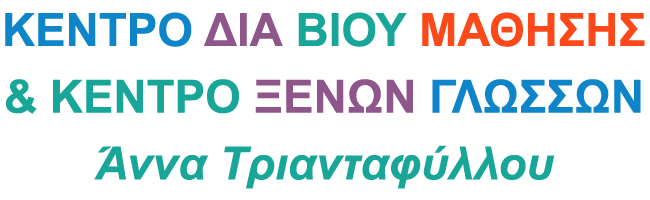 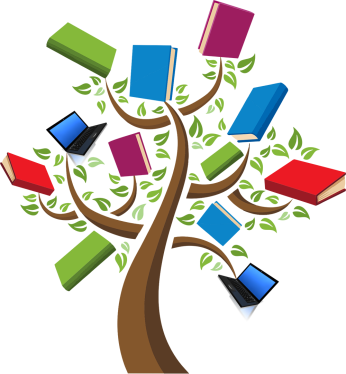 Αίτηση ΣυμμετοχήςΕπώνυμο:………………………………………………………………………………………………. Όνομα:……………………………………………………………………………………………………Κινητό:…………………………………………………………………………………………………..Διεύθυνση:…………………………………………………………………………………………….E-mail:……………………………………………………………………………………………………Σεμινάριο:……………………………………………………………………………………………..Από πού πληροφορηθήκατε για εμάς:Internet    Facebook   Φυλάδιο   Εφημερίδα   Ραδιόφωνο Άλλο:………………………..Αποδέχεστε να κρατάμε τα στοιχεία σας στο Κέντρο μας και να σας ενημερώνουμε για νέα σεμινάρια που θα διενεργούμε.Ναι                       ΌχιΕπώνυμο Όνομα							Ημερομηνία……………………………………..					…………………………………Πειραιώς, IBAN: GR73 0172 7700 0057 7003 4558 394                                       Alpha, IBAN:GR32 0140 7920 7920 0233 0001 545